جامعة ديالى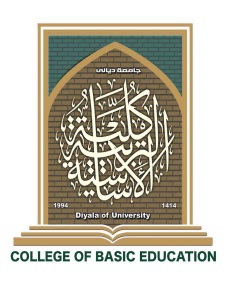  كلية التربية الأساسية                                        الدراسة الصباحية                                                                         قسم الجغرافيا                                                                                      المرحلة :الرابعةنتائج الامتحان النهائي للسنة الدراسية (2017 - 2018 ) الفصل الدراسي الاولجامعة ديالى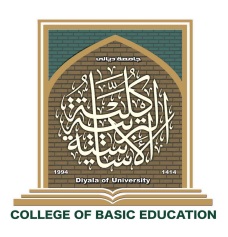  كلية التربية الأساسية                                         الدراسة الصباحية                                                                         قسم الجغرافيا                                                                       المرحلة : الرابعةنتائج الامتحان النهائي للسنة الدراسية (2017 - 2018 ) الفصل الدراسي الاول	تالاسمالنتيجةتالاسمالنتيجة1الاء مؤيد اكرم فياضناجح / ناجحة36ديانه غازي علي سعدونناجح / ناجحة2أثار علي هادي رميضناجح / ناجحة37رحاب اسماعيل ابراهيم احمدناجح / ناجحة3احمد ثائر لطيف جاسمناجح / ناجحة38رحاب حسن عباس مجيدناجح / ناجحة4احمد خضير عباس إبراهيمناجح / ناجحة39رشا عبد الرحمن سلمان عبطانناجح / ناجحة5احمد خميس عطية عباسناجح / ناجحة40رعد مثنى خالد جميلناجح / ناجحة6احمد سلمان داوود وحيدناجح / ناجحة41رغد طاهر صالح محمد ناجح / ناجحة7احمد علي كاظم عليناجح / ناجحة42رهام حسام رشاد توفيقمكملة / مكمل8احمد علي محمود جاسمناجح / ناجحة43زهراء حسين جواد كاظمناجح / ناجحة9احمد عماد نعمت احمدمكملة / مكمل44زهراء فاضل صاحب غايبناجح / ناجحة10احمد فائق كامل خورشيدناجح / ناجحة45زيد ابراهيم عارف محمودناجح / ناجحة11أزهار برع عبد الحسين بربوتيناجح / ناجحة46زينب ثائر اسعد ذيابناجح / ناجحة12أسراء نصيف علاوي خلفناجح / ناجحة47زينب جريان ابراهيم مدبناجح / ناجحة13إسماعيل سعد إسماعيل مهديناجح / ناجحة48زينب حسام عبد اللهناجح / ناجحة14اشرف إبراهيم عيسى عنادمكملة / مكمل49زينب خليل عبد الستار محمودناجح / ناجحة15أضواء رائد احمد عزيزناجح / ناجحة50زينة جسام محمد ارحيممكملة / مكمل16امنة خالد عبد ماجد ناجح / ناجحة51زينة محسن جاني مامكةناجح / ناجحة17اميمة غالب حسب الله احمدناجح / ناجحة52ستار حامد عبد الرضا فاضلمكملة / مكمل18اناس عباس عسل عليناجح / ناجحة53سرور ظاهر محمود مزعلناجح / ناجحة19انهار احمد عايش مخلفناجح / ناجحة54سعد حسين حراز خلفمكملة / مكمل20إيمان شوزان عبد المنعم ناجح / ناجحة55سهام احمد لطيف احمدناجح / ناجحة21بان اسعد عزيز محمدناجح / ناجحة56صفا عدنان هاشم داودناجح / ناجحة22بيداء عبد الرزاق جاسم محمدناجح / ناجحة57ضحى حسن فالح هاشمناجح / ناجحة23تغريد عباس حسن عبدناجح / ناجحة58ضحى عماد حميد خلفناجح / ناجحة24جاسم محمد مهدي امينناجح / ناجحة59ضحى قاسم محمد جاملناجح / ناجحة25حامد تحسين علوان غافلناجح / ناجحة60ضيف حسين علي حسينناجح / ناجحة26حسين علي خزعل شبيبناجح / ناجحة61طه قادر خلف عطيةناجح / ناجحة27حسين نجم عبد الله حسنناجح / ناجحة62طيف اسماعيل مهدي ابراهيمناجح / ناجحة28حميد شكر محمود فارسناجح / ناجحة63عادل ظافر عبد الستار الفتناجح / ناجحة29حيدر ناظم احمد جاسممكملة / مكمل64عباس خضير عباس عبدناجح / ناجحة30خضير عباس نصيف جاسمناجح / ناجحة65عبد الله سالم جواد كاظمناجح / ناجحة31خليل ابراهيم عبد شكورناجح / ناجحة66عبد المجيد حميد نعمة حماديناجح / ناجحة32دانيه موسى اكرم جاسمناجح / ناجحة67عذراء ابراهيم مجول خلفناجح / ناجحة33دعاء احمد علي كاظمناجح / ناجحة68عذراء حسين ابراهيم علوانناجح / ناجحة34دعاء عبد علي حسنناجح / ناجحة69فاطمة اسماعيل خليفة كاظمناجح / ناجحة35دنيا عدنان احمد هزاعناجح / ناجحة70فاطمة علي حسين محمدناجح / ناجحة	تالاسمالنتيجةتالاسمالنتيجة71فاطمة محمود عبد الله هنديناجح / ناجحة106وعود عيدان احمد فياضناجح / ناجحة72كامل صبيح سلمان شنونناجح / ناجحة107وفاء عدنان لطيف جاسمناجح / ناجحة73كرار ياسر طاهر شوكتناجح / ناجحة108يحيى سعدي جهاد خزعلناجح / ناجحة74لقاء طالب كريم محمودناجح / ناجحة109يوسف يحيى احمد طهناجح / ناجحة75ليلى مهدي ابراهيم اسماعيلناجح / ناجحة76ماجد عبد الحميد شهاب عزيزناجح / ناجحة77محمد طارق حمدي سلمان ناجح / ناجحة78محمد هادي مهدي صالحناجح / ناجحة79محمد ياسين خضير جاسمناجح / ناجحة80مرفت مرزوق جمعه سعيدناجح / ناجحة81مريم حسن مهدي حسينناجح / ناجحة82مصطفى سعيد عبد الرضا فاضلناجح / ناجحة83مصطفى نعمة علي فليحناجح / ناجحة84منى عقيل فاضل جنيدناجح / ناجحة85مؤيد مانع نكة ابراهيمناجح / ناجحة86ميثاق محمد عبد الكريم ضبابناجح / ناجحة87ميساء داود سليمان هيلانناجح / ناجحة88نبراس محمد عبود مجيدناجح / ناجحة89نجلاء علي حسين علوانناجح / ناجحة90نريمان حسين علي حسينناجح / ناجحة91نزار حازم محمد يونسناجح / ناجحة92نسمة حميد شهاب ابراهيمناجح / ناجحة93نغم صلاح حسن عليناجح / ناجحة94نهاد مهدي صالح علوانناجح / ناجحة95نهى جواد حاتم حسنناجح / ناجحة96نور سعيد غازي محمدناجح / ناجحة97نور غفار حسن صالحناجح / ناجحة98نور مزعل مهدي يكةناجح / ناجحة99نورس طالب جبارة مكيناجح / ناجحة100هدى إبراهيم كردي ياسينناجح / ناجحة101هدير يونس يحيى عبد العباسناجح / ناجحة102هديه حسن عليوي عطيهناجح / ناجحة103هند حسن احمد عبدناجح / ناجحة104هند محمد كامل عطيةناجح / ناجحة105وسام علي عبد خميسناجح / ناجحة